Dienstplan - 2. Halbjahr 2018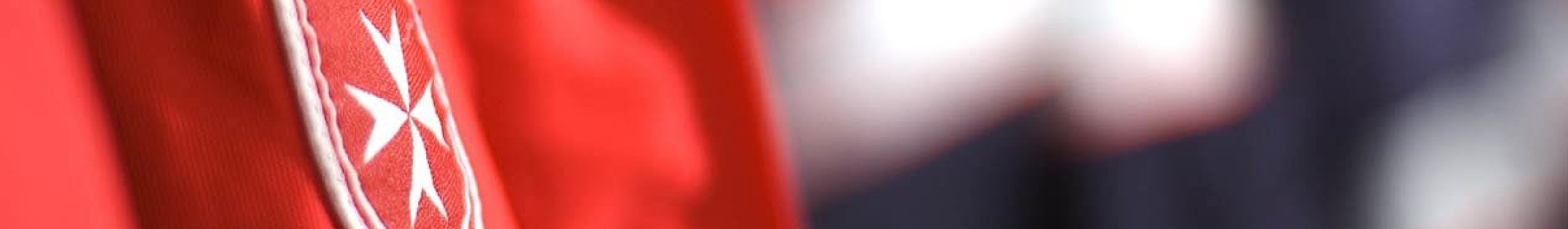 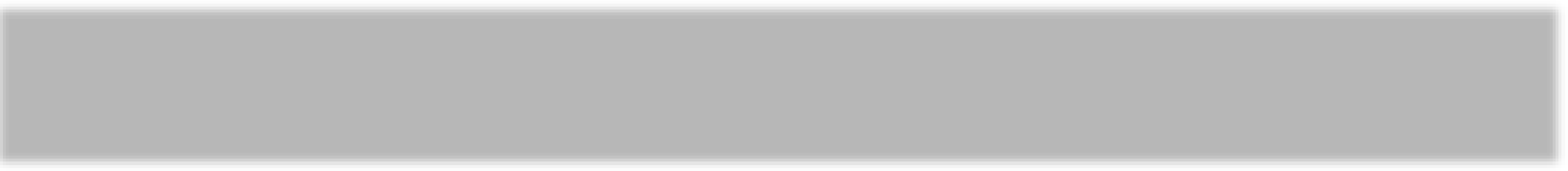 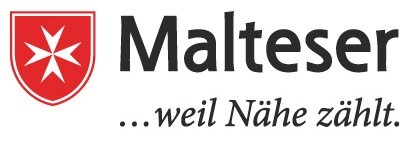 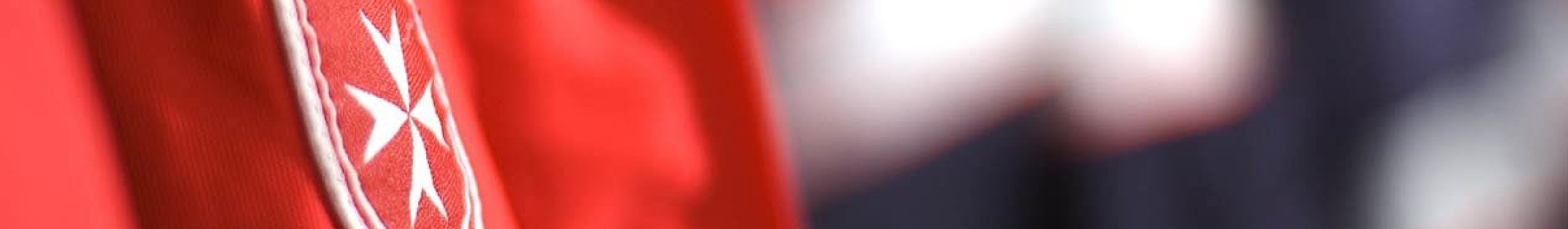 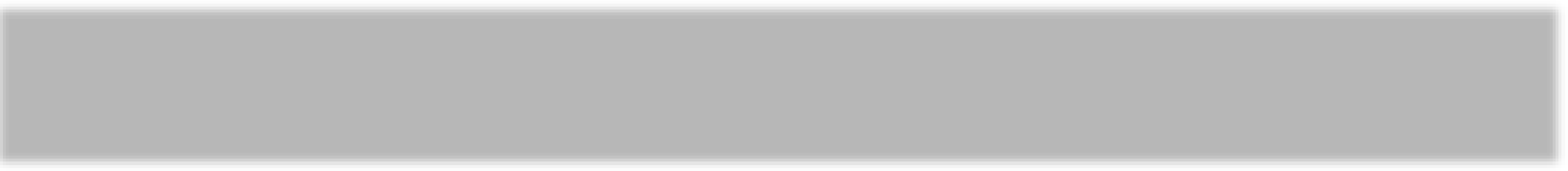 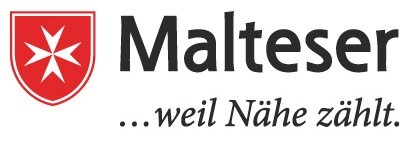 AugustSamstag04.08.1804.08.18Erste-Hilfe-Grundkursus 9-17 UhrDonnerstag09.08.1809.08.18SommerpauseDonnerstag23.08.1823.08.18DienstabendDonnerstag30.08.1830.08.18Ortsführungskreis 19:30 UhrSeptemberSeptemberDonnerstag06.09.1806.09.18Samstag08.09.1808.09.18Diözesandelegiertenversammlung- Pflicht für alle gewählten Delegierten! -Donnerstag13.09.1813.09.18Ortsführungskreis 19:30 UhrFreitag14.09.1814.09.18Blutspenden SchöppingenDonnerstag20.09.1820.09.18DienstabendOktoberOktoberDonnerstag04.10.1804.10.18DienstabendDonnerstag11.10.1811.10.18Ortsführungskreis 19:30 UhrDonnerstag18.10.1818.10.18DienstabendSamstag20.10.1820.10.18Erste-Hilfe-Grundkursus 9-17 UhrNovemberNovemberDonnerstag01.11.1801.11.18Allerheiligen...der Dienstabend fällt aus!Donnerstag08.11.1808.11.18Ortsführungskreis 19:30 UhrSonntag11.11.1811.11.18St. Martin SanitätsdienstDonnerstag15.11.1815.11.18DienstabendDonnerstag29.11.1829.11.18DienstabendDezemberDezemberSamstag01.12.1801.12.18Erste-Hilfe-Grundkursus 9-17 UhrDonnerstag06.12.1806.12.18Ortsführungskreis 19:30 UhrDonnerstag13.12.1813.12.18Blutspenden EggerodeFreitag14.12.1814.12.18Blutspenden Schöppingen21.12.2018 – 04.01.2019 Weihnachtsferien